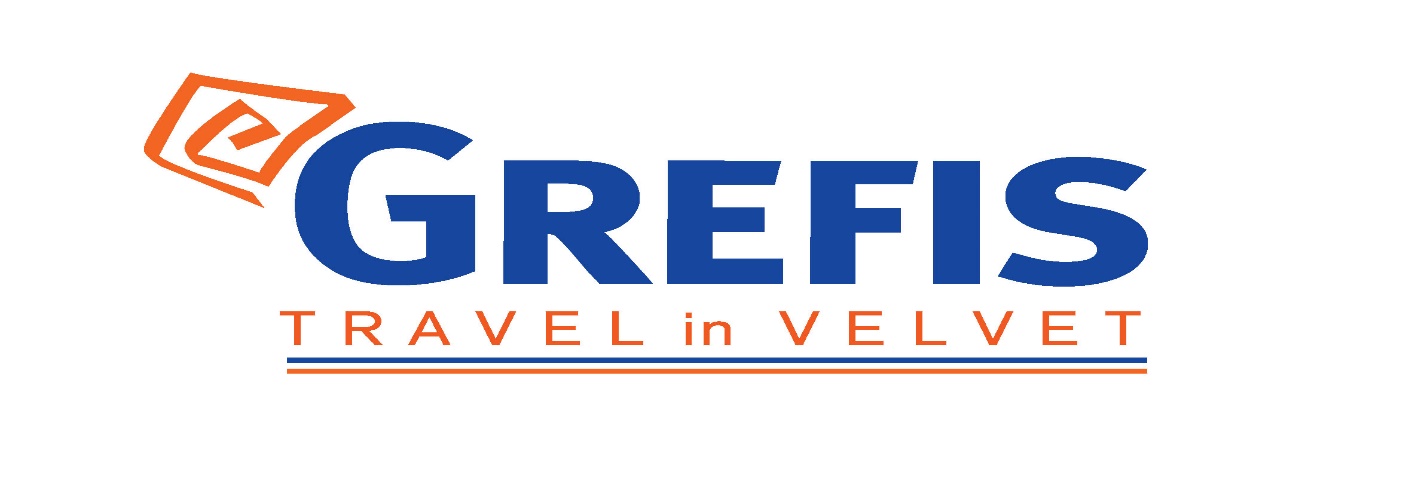 Μητροπόλεως 26-28, (8ος όρ. )Αθήνα 105 63Τηλέφωνο: 210 3315621Φαξ: 210 3315623 – 4Email: info@grefis.gr BELLA ITALIA  8ημ. Δώρο οι δίκλινες  καμπίνες στο πλοίο  !!!!!Βενετία,  Φλωρεντία,  Σιένα, Ρώμη                      Αναχωρήσεις:                       14 , 28  Mαίου   ‘22                                                                          11  Ιουνίου  ‘22   1η μέρα: ΑΘΗΝΑ – ΠΑΤΡΑ – AΝΚΟΝΑ Συγκέντρωση και αναχώρηση για το λιμάνι της Πάτρας. Επιβίβαση στο πλοίο, τακτοποίηση στις καμπίνες και απόπλους για το λιμάνι της Ανκόνα . Διανυκτέρευση εν πλω. 2η μέρα: ΑΝΚΟΝΑ – BENETIA Άφιξη  στο λιμάνι της Ανκόνα και αναχώρηση για την Bενετία. Μεταφορά και τακτοποίηση στο ξενοδοχείο μας (περιοχή Ηπειρωτικής Βενετίας). Δείπνο. Διανυκτέρευση. 3η μέρα:   ΒΕΝΕΤΙΑ  Πρωινό στο ξενοδοχείο και ακολουθεί ξενάγηση στην πιο ρομαντική πόλη του κόσμου, τη Βενετία, χτισμένη πάνω σε 118 μικρά νησιά, που ενώνονται με 410 περίπου γέφυρες, και έχει ανακηρυχτεί Μνημείο Παγκόσμιας Πολιτιστικής Κληρονομιάς από την UNESCO. Από το Τρονκέτο, μεταφορά εξ ιδίων με βαπορέτο στην περιοχή Καστέλλο, όπου βρίσκεται η ορθόδοξη εκκλησία του Αγίου Γεωργίου των Ελλήνων και το Βυζαντινό Ινστιτούτο. Περνώντας από γραφικές γέφυρες και στενά σοκάκια, θα δούμε το επιβλητικό Παλάτσο των Δόγηδων, μια φαντασμαγορία από ροζ και λευκό μάρμαρο σε βενετσιάνικο-γοτθικό στιλ, και θα καταλήξουμε στην Πλατεία του Αγίου Μάρκου, «το ωραιότερο σαλόνι της Ευρώπης», όπως το χαρακτήρισε ο Ναπολέοντας. Εδώ βρίσκεται ο περίφημος Καθεδρικός του Αγίου Μάρκου, αριστούργημα βυζαντινής αρχιτεκτονικής, με εντυπωσιακά ψηφιδωτά, το καμπαναριό του (Καμπανίλε), ο Πύργος του Ρολογιού, η Μαρκιανή Βιβλιοθήκη και το περίφημο Μουσείο Καρέρ. Τέλος, θα επισκεφθούμε ένα από τα λίγα εργαστήρια κατασκευής Murano. Χρόνος ελεύθερος  . Επιστροφή στο ξενοδοχείο μας . Δείπνο και διανυκτέρευση. 4η μέρα :   ΒΕΝΕΤΙΑ   - ΦΛΩΡΕΝΤΙΑ Πρωινό στο ξενοδοχείο. Αναχώρηση για τη Φλωρεντία, τη γενέτειρα της ιταλικής Αναγέννησης, πόλη που έχει ανακηρυχτεί Μνημείο Παγκόσμιας Πολιτιστικής Κληρονομιάς από την UNESCO. Στην περιήγησή μας θα δούμε την Πιάτσα Σαν Τζιοβάνι με το Βαπτιστήριο του Αγίου Ιωάννη και τον αναγεννησιακό Καθεδρικό Ναό Σάντα Μαρία Ντελ Φιόρε, με τον περίφημο τρούλο του Μπρουνελέσκι. Συνεχίζοντας, θα κατέβουμε ως την Πιάτσα ντε λα Σινιορία, που στολίζει το σιντριβάνι του Ποσειδώνα και αντίγραφο του αγάλματος του Δαβίδ του Μιχαήλ Άγγελου. Εδώ βρίσκεται το Παλάτσο Βέκιο, που στεγάζει σήμερα το Δημαρχείο της πόλης, και η Λότζα με αγάλματα σπουδαίων Φλωρεντίνων γλυπτών. Συνεχίζουμε για την περίφημη Πινακοθήκη Ουφίτσι, την ξακουστή και πολύ φωτογραφημένη γέφυρα Πόντε Βέκιο με τα αμέτρητα κοσμηματοπωλεία, και την Πιάτσα Ρεπούμπλικα, μία από τις κεντρικότερες πλατείες της Φλωρεντίας, με τη χαρακτηριστική αψίδα Αρκόνε και τα ιστορικά καφέ Gilli και Paszkowski. Χρόνος ελεύθερος για ψώνια στην αγορά του Σαν Λορέντζο ή επίσκεψη στο Παλάτσο Πίττι, την πολυτελή κατοικία των Μεδίκων. Αργά το απόγευμα επιστροφή στο ξενοδοχείο μας . Δείπνο και διανυκτέρευση.5η μέρα: ΦΛΩΡΕΝΤΙΑ  -  ΣΙΕΝΑ -  ΡΩΜΗ  Πρωινό στο ξενοδοχείο και αναχώρηση για την μεσαιωνική Σιένα. Έντεκα δρόμοι οδηγούν στην πανέμορφη κεντρική πλατεία Πιάτσα ντελ Κάμπο, όπου δεσπόζει το μεσαιωνικό Δημαρχείο. Στην περιήγησή μας στα γραφικά καλντερίμια της πόλης θα θαυμάσουμε τα μεσαιωνικά αρχοντικά, τις εκκλησιές και τον Καθεδρικό Ναό, αφιερωμένο στην Κοίμηση της Θεοτόκου, που θεωρείται ένα από τα σημαντικότερα έργα τέχνης σε ολόκληρη την Ιταλία.  Αναχώρηση για την Αιώνια Πόλη, τη Ρώμη. Άφιξη, μεταφορά, και τακτοποίηση στο ξενοδοχείο μας. Δείπνο και διανυκτέρευση.6η μέρα: ΡΩΜΗ  Πρωινό στο ξενοδοχείο. Η περιήγηση της πόλης, θα αρχίσει με την επίσκεψη μας στο Κολοσσαίο, το μεγαλύτερο σωζόμενο αρχαίο ρωμαϊκό αμφιθέατρο του κόσμου, και την αψίδα του Μεγάλου Κωνσταντίνου. Η ρωμαϊκή αγορά ήταν η καρδιά της αρχαίας Ρώμης και το κέντρο εξουσίας μιας αυτοκρατορίας που εκτεινόταν στο μεγαλύτερο μέρος του τότε γνωστού κόσμου. Σήμερα, αποτελεί έναν από τους σπουδαιότερους αρχαιολογικούς χώρους της Ευρώπης. Συνεχίζουμε με τον λόφο του Καπιτωλίου και την Πιάτσα Βενέτσια με το ογκώδες μνημείο αφιερωμένο στον Βίκτωρα Εμμανουήλ Β’, τον πρώτο βασιλιά της ενωμένης Ιταλίας, στο οποίο βρίσκεται και το μνημείο του Άγνωστου Στρατιώτη, τη φημισμένη Φοντάνα Ντι Τρέβι και τέλος την πολύβουη Πιάτσα ντι Σπάνια. Επιστροφή στο ξενοδοχείο και απόγευμα ελεύθερο. Δείπνο και διανυκτέρευση.7η μέρα: ΡΩΜΗ  - ΑΝΚΟΝΑ Πρωινό στο ξενοδοχείο. Αναχώρηση για το λιμάνι της Ανκόνα όπου θα επιβιβαστούμε στο πλοίο της επιστροφής. Τακτοποίηση στις καμπίνες και απόπλους. Διανυκτέρευση εν πλω.8η μέρα: ΠΑΤΡΑ – ΑΘΗΝΑ Χαρείτε τις ανέσεις του σύγχρονου πλοίου έως την ώρα που θα φθάσουμε στο λιμάνι της Πάτρας. Αποβίβαση και μεταφορά στον τελικό προορισμό σας. ‘Άφιξη αργά το απόγευμα στην Αθήνα.Τιμή κατ άτομο σε δίκλινο    695  €Τιμή σε μονόκλινο                   845  €Παιδικό ( μέχρι 12 ετών )       595  €Περιλαμβάνονται:Πολυτελές κλιματιζόμενο πούλμαν του γραφείου μας για τις μεταφορές και μετακινήσεις σύμφωνα με το πρόγραμμα.Ακτοπλοϊκά εισιτήρια Πάτρα – Ανκόνα – Πάτρα.Δώρο: 2κλινες εσωτερικές καμπίνες με wc/ντους (ΑΒ2).Δώρο: Δείπνο   καθημερινά (εκτός πλοίου). Διαμονή σε επιλεγμένα ξενοδοχεία 4*. (Leonardo Roayl Hotel Venice  Mestre , Hotel NIL Florence,   Hotel American Palace Rome) ή παρόμοια. Πρωινό   καθημερινά ( εκτός πλοίου). Εκδρομές, περιηγήσεις, ξεναγήσεις, όπως αναφέρονται στο αναλυτικό πρόγραμμα της εκδρομής.Τοπικός  ξεναγός στη Φλωρεντία. Έμπειρος αρχηγός - συνοδός του γραφείου μας.Ασφάλεια αστικής/επαγγελματικής ευθύνης.Φ.Π.Α.Δεν περιλαμβάνονται:Είσοδοι σε μουσεία, αρχαιολογικούς χώρους, θεάματα και γενικά όπου απαιτείται.Καραβάκι Βενετίας την ημέρα της επίσκεψης (15€). Ότι ρητά αναφέρεται ως προαιρετικό ή προτεινόμενο.Δημοτικοί φόροι ξενοδοχείων το άτομο τη βραδιά (Ρώμη 6€, Φλωρεντία  5 € , Μέστρε 3, 10 €).Ασφάλεια Covid (20€).Σημειώσεις  : Ξεναγήσεις και  εκδρομές ενδέχεται να  αλλάξει η σειρά που θα πραγματοποιηθούν.ΔΙΑΦΟΡΕΣ  ΚΑΜΠΙΝΩΝ ΑΝΑ ΑΤΟΜΟ  ΜΕ ΕΠΙΣΤΡΟΦΗ:   60 €  ΣΕ Α235 €  ΣΕ Α325 €  ΣΕ ΑΒ315 €  ΣΕ Α4ΤΑΞΙΔΙΑ ΕΞΩΤΕΡΙΚΟΥΔυνατότητα συμμετοχής στα οργανωμένα ταξίδια μας στο εξωτερικό έχουν οι κάτωθι κατηγορίες:Οι ενήλικες με πιστοποιητικό εμβολιασμού (14 ημέρες μετά την τελευταία δόση του εμβολίου).Τα ανήλικα παιδιά με γονείς που έχουν και οι δύο το πιστοποιητικό εμβολιασμού (14 ημέρες μετά την τελευταία δόση του εμβολίου). Μάλιστα, για τα ανήλικα παιδιά δεν απαιτείται καν μοριακό τεστ.Οι ενήλικες με πιστοποιητικό ανάρρωσης από τη νόσο, έχοντας περάσει 11 μέρες από τη διάγνωση ή έως 175 ημέρες από το θετικό τεστ.ΤΑΞΙΔΙΩΤΙΚΗ ΑΣΦΑΛΕΙΑ (ΠΡΟΑΙΡΕΤΙΚΗ 20€)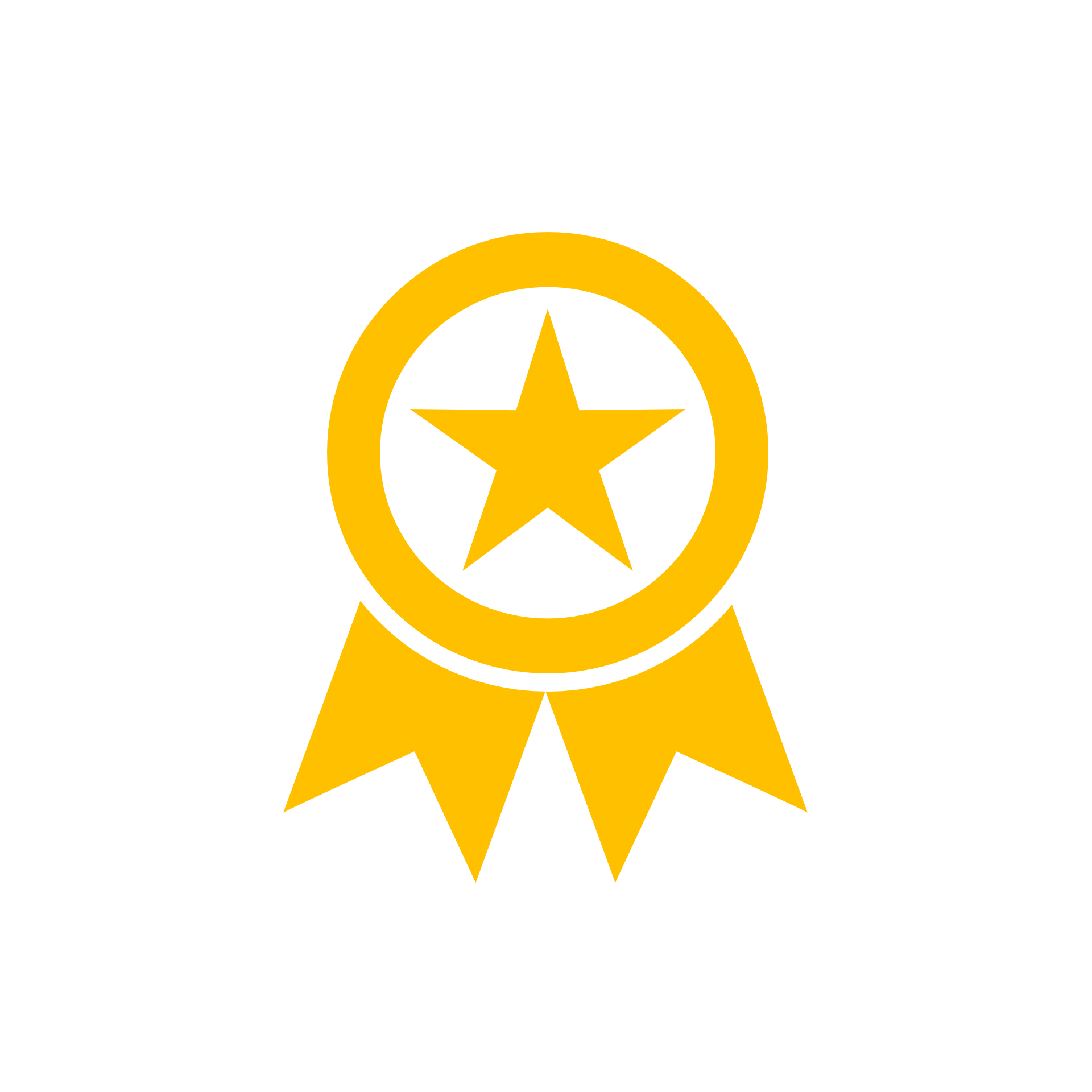 …Απόλαυσε κάθε σου ταξίδι χωρίς άγχος. Ήρθε ώρα να ταξιδέψουμε ξανά! Το ειδικά διαμορφωμένο πρόγραμμα που ακολουθεί, διασφαλίζει εσάς & την οικογένεια σας, έναντι δύσκολων καταστάσεων που μπορεί να παρουσιαστούν τόσο κατά την διάρκεια της εκδρομής όσο και πριν την αναχώρηση.Επιστροφή των χρημάτων σας σε περίπτωση ακύρωσης για λόγους υγείας . Επιστροφή των χρημάτων σας σε περίπτωση  νόσησης COVID - 19 πριν την αναχώρηση. ( Επιστροφή 100% του προκαταβληθέντος ποσού.)Έξοδα ξενοδοχείου λόγω καραντίνας ( COVID - 19). Αποζημίωση για την απώλεια αποσκευών . Έξοδα λόγω καθυστερημένης άφιξης των αποσκευών  . Επαναπατρισμός των συνταξιδευόντων μελών της οικογένειας του Ασφαλισμένου . Έξοδα διαμονής και επικοινωνίας του Ασφαλισμένου εξαιτίας απώλειας των ταξιδιωτικών του εγγράφων.Έξοδα λόγω καθυστέρησης της πτήσης .Έξοδα του Ασφαλισμένου εξαιτίας πρόωρης διακοπής του ταξιδιού του.Έξοδα μετάφρασης (Απώλεια εγγράφων , νοσηλεία , διάγνωση κ.α). Έξοδα για αποστολή φαρμάκων του Ασφαλισμένου.Έξοδα για νομική υποστήριξη.Έξοδα μετακίνησης και διαμονής , στενού συγγενή του Ασφαλισμένου που νοσηλεύεται.Έξοδα νοσηλείας εκτός χώρας μόνιμης διαμονής. Έξοδα ιατροφαρμακευτικής περίθαλψης εκτός νοσοκομείου.Ιατρικές συμβουλές και πληροφορίες Συντονιστικού Κέντρου (Χωρίς περιορισμό χρήσης).Υγειονομική μεταφορά του Ασφαλισμένου (Χωρίς όριο κόστους).Προσωπική Αστική Ευθύνη έναντι τρίτων.    Τώρα μπορείς να ταξιδέψεις ξανά !  Νιώσε την ασφάλεια σε κάθε σου ταξίδι ...      Δεν ξεχνάω πριν από κάθε μου αναχώρηση , την ασφάλεια μου !